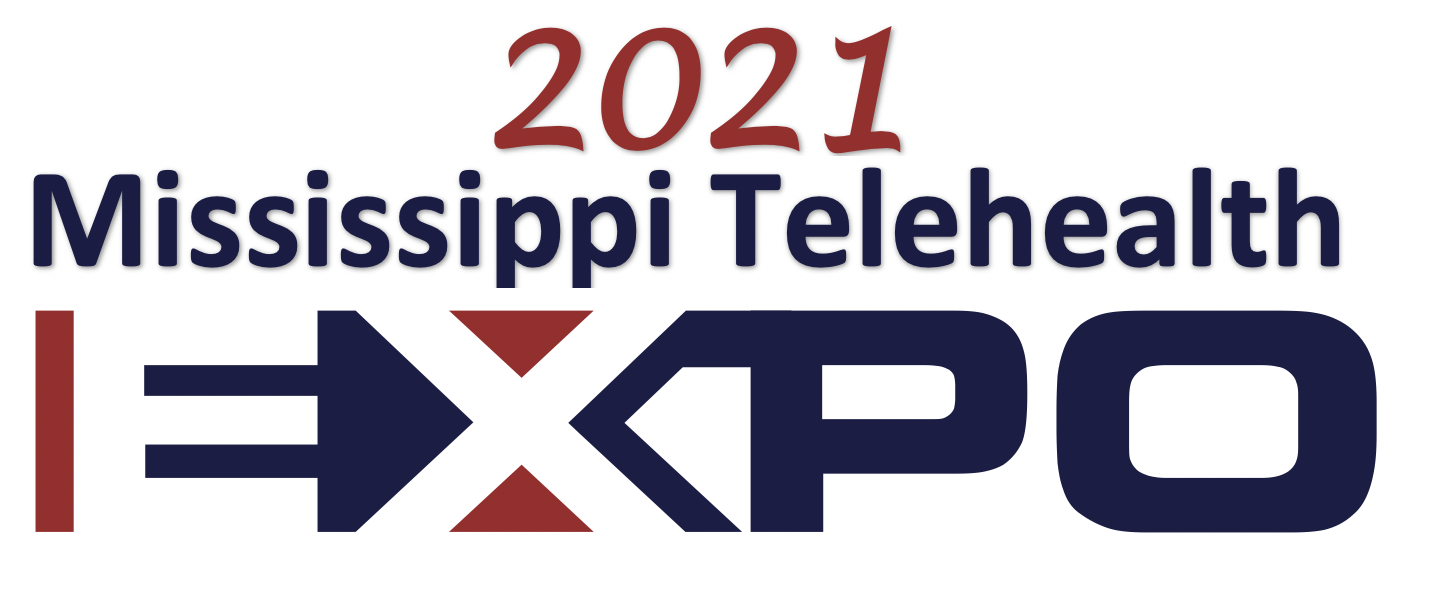 Wednesday, March 3, 2021This conference day is focused on telehealth utilization data, policy, and testimonials.Noon		Welcome, Day 112:15 p.m.       Telehealth Utilization Among Mississippi EmployersThis session will provide a general overview of the growth of telehealth utilization, analyze the results of the recent Mississippi employers telehealth survey, discuss telehealth success stories by Mississippi employers, and highlight the future of digital health and digital therapeutics.Presenter: Murray Harber, Ryan Kelly, Maury Hull, Hol-Mac Corporation; Brandy Grovich, Levi Strauss & Co; Alison Tyler, Bankplus1:15 p.m.	Digital TherapeuticsDigital therapeutics are easily scalable technologies that impact complex healthcare challenges by increasing patient access to safe and effective therapies, providing real-world insights and data for patient care, and allowing providers to use technology for treating a variety of conditions.  This presentation will explain how digital therapeutics are influencing the healthcare sector and how providers can utilize these tools to best care for their patients.Presenter: Randy Vogenberg  1:45 p.m.         Review of Proposed 2021 Telehealth Policy / LegislationThis session will explore proposed policy and legislation respective to the 2021 state legislative session.Presenter: Ryan Kelly 2:00 p.m.	Transforming School Health with TelehealthThis session will feature a panel of speakers discussing their pursuit of school-based telehealth programs and the benefit that they have shown for increases to access to care.Presenter: Michael Summers, Shannon Fryery, Robert Weathersby 2:45 p.m.         Telehealth Coding UpdateThis session will provide an update to common in-patient and out-patient telehealth billing codes and requirements for reimbursement.Presenter:TBD3:30 p.m.	How to Leverage Wireless Technologies to Meet Your Operational, Security, and Contact Tracing NeedsThe COVID-19 pandemic has not only underscored the increased strain on networks but also the need for contact tracing capabilities. This session will dive into methods that you might consider implementing for COVID-19 response as well as provide an update on wireless technologies you can employ that meet the ongoing operational, security, and emerging response needs at your facilities.  This session will also explore the day-to-day struggles impacting healthcare networks, including three common Wi-Fi planning mistakes to avoid and steps to optimize design for connected care environments, both wired and wireless. 		Presenter: Brian Dalhover, ENA4:00 p.m.	Industry Overview and Outlook for Funding and GrowthThis presentation will describe the national outlook for the telehealth industry, featuring trends among users and health system partners.  The presentation will also discuss American Well’s work with telepsychiatry and opportunities for grant funding and preparation. Brian Donahue, Angela Connor, Director, Matt McCormick, American Well   4:30 p.m.        Adjourn Day 1Thursday, March 4, 2021This conference day is focused on demonstrations of telehealth technology.Noon	          Welcome, Day 212:15 p.m.   Virtual Telehealth Technology ShowcaseThis presentation from the National Telehealth Technology Resource Center will   demonstrate innovative technologies and approaches to telehealth and telemedicine.Presenter: Jordan Berg, Doris Barta1:45 p.m.      Virtual Telehealth Demonstration from UMMC Center for TelehealthThis session will provide a demonstration of a typical telehealth encounter through the UMMC Center for Telehealth.Presenter: Tearsanee Davis, Greg Hall, UMMC Center for Telehealth2:45 p.m.       C Spire Health Partnership with Vivify Health for RPM and CCMThis session will provide an overview and demonstration of a telehealth encounter using remote patient monitoring and chronic care management services with C Spire Health in partnership with Vivify Health.Presenter: Jack Bobo, CSpire3:30 p.m.       Howard Industries Factory Tour and Telehealth Cart DemoThis session will provide a tour of the Howard Industries factory used to assemble telehealth carts, as well as a demonstration of the carts that are used for telehealth connectivity across the world.Presenter: Michael Baker, Howard Industries4:15 p.m.      Adjourn Conference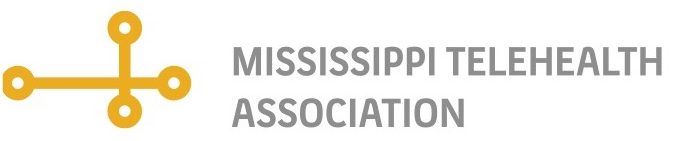 